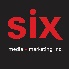 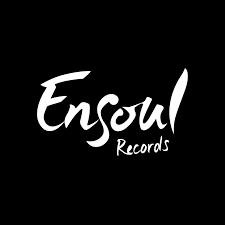 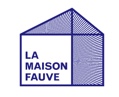 Dominique Fils-AiméLa tournée Stay Tuned! 2019-2020 et un nouveau vidéoclipEN SPECTACLE26/09 – Sept-Îles - Salle Jean-Marc-Dion27/09 – Baie-Comeau – Centre des arts28/09 – Pont Rouge – Moulin Marcoux03/10 – Ottawa – Mill Street Brewery05/10 – Saint-Placide – Église de St-Placide10/10 – Sorel-Tracy – Salle Georges-Codling12/10 – Beloeil – Centre Culturel de Beloeil09/11 – Knowlton – Théâtre Lac Brome14/11 – Montréal – Cinquième salle (Place des Arts) COMPLET16/11 – Terrebonne – Le Moulinet23/11 – Joliette – Musée d’art de Joliette202007/02 – Victoriaville – Cabaret du Carré 15008/02 – Ste-Geneviève – Salle Pauline Julien22/02 – Gatineau – Salle Jean Desprez28/02 – Chambly – Pôle culturel de Chambly29/02 – Québec – Palais Montcalm13/03 – Shawinigan – Maison de la culture Francis-Brisson14/03 – Sainte-Thérèse – Cabaret BMO Sainte-Thérèse21/03 – Val Morin – Théâtre du Marais27/03 – Repentigny – Centre d’art Diane-Dufresne28/03 – Montréal – Théâtre Outremont09/04 – St-Hyacinthe – Centre des arts Juliette-Lassonde10/04 – Laval – Maison des arts17/04 – Jonquière – Coté-Cour18/04 – Alma – La boîte à bleuets23/04 – Drummondville – Cabaret de la Maison des arts24-25/04 – Longueuil – Salle Jean-Louis Millette07/05 – St-Jérôme – Théâtre Gilles-Vigneault
« Avec un univers musical aussi riche et créatif et un charisme indéniable (…) on peut avancer sans peur de se tromper que Dominique Fils-Aimé est partie pour la gloire. En toute liberté. » Josée Lapointe - La PresseMontréal, septembre 2019 - Depuis la sortie de son album Stay Tuned!, l’ascension de la chanteuse et auteure-compositrice Dominique Fils-Aimé est fulgurante. Critiques dithyrambiques, #1 du palmarès Soul/R’n’B iTunes, concert éblouissant à Montréal en lumière, Révélation Radio-Canada Jazz 2019, spectacles à Washington et en Chine, une rentrée montréalaise qui affiche déjà complet, une supplémentaire au Théâtre Outremont le 28 mars et l’inclusion sur la courte liste du prestigieux Prix Polaris. Et ce n’est qu’un début…La grande tournée Stay Tuned! 2019-2020 lancée en juin dernier se poursuivra jusqu’en mai 2020. Retrouvez toutes les dates sur https://domiofficial.com/fr/#concertsDominique Fils-Aimé présente aujourd’hui un hypnotisant et méditatif vidéoclip sur la pièce « Where There Is Smoke » tourné à Los Angeles et réalisé par Nik Brovkin d’Over The Breaks (KNLO, Paul Cargnello) et produit par Laurence Gendron (Zoo Films). « Stay Tuned! is a striking album, with the 14 songs, all penned by Fils-Aimé, built around her powerful vocals. It's an eclectic set that veers from jazzy interludes to haunting trip-hop to Sade-like late-night sexy soul jams, all backed by a crack band. » - Brendan Kelly - The Gazette« Sur scène également, on a pu observer son unicité devant public, on a pu apprécier son goût, son sens du polissage sans négliger sa capacité d'aller droit au cœur » - Alain Brunet - La PresseComposé de 14 titres tous écrits par Dominique Fils-Aimé, Stay Tuned! est le deuxième album d’un triptyque dont Nameless (2018) fut le premier tome et dont le troisième sera lancé en 2020. Si la note bleue dominait dans Nameless, teinté de silences historiques, le rouge brûlant du jazz de Stay Tuned! appelle à la révolte et à la liberté, se détachant des standards de compositions traditionnelles. Entourée d’exceptionnels musiciens, Dominique Fils-Aimé propose sur scène un album marquant, où sa voix émouvante et puissante se retrouve à l’avant-plan tout en étant au service d’un message social fort et sans équivoque, le tout enrobé d’un éclectique mélange d’influences qui vont du Jazz au Soul, en passant par le Gospel et le R&B.« Un album important, intelligent et sensible, qui démontre que les genres que sont le jazz et le blues demeurent ancrés dans la société contemporaine. C'est bon pour l'âme. » - François Lemay - Ici Musique« Un précieux album de soul-jazz minimaliste, parfois teinté de reggae et de R&B, qui, grâce au timbre solennel de la chanteuse, donne l'impression de suspendre le temps et l'espace dans lesquels on l'écoute.» - Philippe Renaud - Le DevoirSource: Ensoul RecordsInfo: Simon / PatriciaBooking: Catherine Simard - La maison fauve - catherine@lamaisonfauve.com // 514 443-6005Web: https://domiofficial.com/Clip : https://vimeo.com/327977148Facebook: https://www.facebook.com/domiofficialpage/Tw: https://www.twitter.com/sing_with_mi/